STARK III-News 10/2015 vom 15.10.2015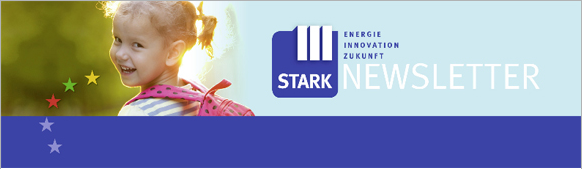 Liebe Newsletterleserin und lieber Newsletter-Leser,mit dem STARK III-Newsletter erhalten Sie die wichtigsten Informationen und Neuigkeiten rund um STARK III. Sie haben Fragen? Auf unserer Website finden Sie Antworten zum Innovations- und Investitionsprogramm STARK III. Schauen Sie auf www.starkiii.de oder senden Sie uns eine E-Mail 
an starkiii@iblsa.de. Mit freundlichen Grüßen Ihr STARK III-Newsletter-Team
…………………………………………………………………………………………………………...Seit dem 5. Oktober können nunmehr die Antragsdokumente für das Förderprogramm STARK III ELER auf der Internetseite der Investitionsbank unter http://www.ib-sachsen-anhalt.de/oeffentliche-kunden/investieren-ausgleichen/sachsen-anhalt-stark-iii/sachsen-anhalt-stark-iii-eler.html abgerufen werden. Viele Kunden nutzen auch bereits intensiv unsere Kommunalhotline unter 0391 589 1932 für ihre offenen Fragen zum Antrag. Wir setzen uns zur Klärung grundsätzlicher Fragestellungen mit dem Ministerium der Finanzen in Verbindung. In den Gesprächen wurden besonders die unten dargelegten Themen besprochen. Davon ausgehend, dass diese auch für Sie eventuell wichtig sein könnten, stellen wir die entsprechenden Antworten daher auch hier über den Newsletter zur Verfügung. Aktuell erarbeitet die Investitionsbank eine Liste der am häufigsten gestellten Fragen (sogenannte FAQ), die in Kürze auf der Internetseite von STARK III abrufbar sein wird.zertifizierter Energieberater in Zusammenhang STARK III:
Als zertifizierter Energieberater gilt jeder Berater, der die entsprechenden Kriterien  der Bauvorlageverordnung erfüllt.
Planungsphase für die Kostenangaben des Projektes im Antrag: 
Für die Antragstellung, insbesondere für die Berechnung der Energiekennziffer, ist  eine Kostenberechnung nach DIN 276 zwingend notwendig. Dies entspricht der Leistungsphase 3 gemäß HOAI. 
Energieausweis:
Dem Antrag sind der Energieausweis des Gebäudes vor Sanierung und der  Energieeinsparnachweis für die geplante Maßnahme beizulegen.   Haben Sie weitere Fragen zur Antragsstellung? Dann wenden Sie sich bitte an Frau Roos von der Investitionsbank (Tel.: 0391/589-1932). Mehr Informationen und alle Dokumente: http://www.ib-sachsen-anhalt.de/oeffentliche-kunden/investieren-ausgleichen/sachsen-anhalt-stark-iii/sachsen-anhalt-stark-iii-eler.html…………………………………………………………………………………………………………...Investitionsbank Sachsen-Anhalt - Anstalt der Norddeutschen Landesbank 
im Auftrag des Ministeriums der Finanzen des Landes Sachsen-Anhalt 
Telefon: 0391 589 1932         	E-Mail: starkiii@ib-lsa.de        	 Internet: www.starkiii.de